All. A: Domanda di partecipazioneIl/la sottoscritto/a ______________________________________________ nato/a a ________________________ il____________________ residente a___________________________ Provincia di ___________________ Via/Piazza _______________________________________________n. _________ Codice Fiscale ________________________________________________________, in qualità di ______________________________________________ [indicare se il partecipante rientra tra il personale interno alla Istituzione scolastica, se appartiene ad altra Istituzione scolastica, ovvero se è dipendente di altra P.A., o se è esperto esterno]consapevole che la falsità in atti e le dichiarazioni mendaci sono punite ai sensi del codice penale e delle leggi speciali in materia e che, laddove dovesse emergere la non veridicità di quanto qui dichiarato, si avrà la decadenza dai benefici eventualmente ottenuti ai sensi dell’art. 75 del d.P.R. n. 445 del 28 dicembre 2000 e l’applicazione di ogni altra sanzione prevista dalla legge, nella predetta qualità, ai sensi e per gli effetti di cui agli artt. 46 e 47 del d.P.R. n. 445 del 28 dicembre 2000,CHIEDEdi essere ammesso/a a partecipare alla procedura in oggetto in qualità di esperto per l’assegnazione di n. 1 incarico individuale di esperto in possesso di idonei requisiti per l’affidamento dell’incarico avente ad oggetto la realizzazione di percorsi didattici, formativi e di orientamento per alunni e studenti finalizzati a promuovere l’integrazione, all’interno dei curricula di tutti i cicli scolastici, di attività, metodologie e contenuti volti a sviluppare le competenze STEM, digitali e di innovazione, garantendo pari opportunità e parità di genere in termini di approccio metodologico e di attività di orientamento STEM, anche sulla base di quanto previsto dai commi 547-554 della legge 29 dicembre 2022, n. 197 n. 1 incarico individuale di tutor in possesso di idonei requisiti per l’affidamento dell’incarico avente ad oggetto la realizzazione di percorsi didattici, formativi e di orientamento per alunni e studenti finalizzati a promuovere l’integrazione, all’interno dei curricula di tutti i cicli scolastici, di attività, metodologie e contenuti volti a sviluppare le competenze STEM, digitali e di innovazione, garantendo pari opportunità e parità di genere in termini di approccio metodologico e di attività di orientamento STEM, anche sulla base di quanto previsto dai commi 547-554 della legge 29 dicembre 2022, n. 197Ai fini della partecipazione alla procedura di selezione in oggetto il criterio minimo di ammissione èPer esperto: Laurea magistrale o da vecchio ordinamentoI candidati saranno valutati comparativamente sulla base dei seguenti Criteri di selezione per esperti e docenti Tutor di esperti STEM - docenza alunni infanzia 5 anni, primaria classi IV e V, scuola secondaria di I grado classi I, II e III (PNRR DM 65/2023)Gli incarichi da attribuire prevedono l’espletamento delle prestazioni specificate nell’Avviso di selezione relativo. Prestazioni richieste Percorsi di orientamento e formazione per il potenziamento delle competenze STEM, digitali e di innovazione, finalizzate alla promozione di pari opportunità di genere. Attività finalizzata alla promozione di pari opportunità di genere nell’accesso agli studi e alle carriere STEM, con l’obiettivo di rafforzare le competenze STEM, digitali e di innovazione degli studenti di tutti i cicli scolastici, mediante approcci pedagocici fondati sulla laboratorialità, sul learning by doing, sul problem solving e sul metodo induttivo, sull’intelligenza creativa e sull’organizzazione di gruppi di lavoro per l’apprendimento cooperativo. In particolare, L’ESPERTO● progetta ed eroga interventi didattici in ambito STEM presso le SSPG dell’Istituto sulla base di approcci pedagogici fondati sulla laboratorialità e sul learning by doing, sul problem solving e sull’utilizzo del metodo induttivo, sulla capacità di attivazione dell’intelligenza sintetica e creativa, sull’organizzazione di gruppi di lavoro per l’apprendimento cooperativo; ● costruisce interventi didattici laboratoriali lavorando al fine di promuovere pensiero critico, con metodologie didattiche innovative e attive, tenendo conto anche del quadro di riferimento europeo sulle competenze digitali dei cittadini DigComp 2.2; ● collabora con il gruppo di lavoro per il multilinguismo per attività di monitoraggio delle azioni, rilevazione degli impatti sul piano della qualità dell'apprendimento/maturazione delle competenze degli studenti coinvolti, fornisce elementi utili sulla base dei quali possano essere elaborate proposte di aggiornamento del Progetto di Istituto in relazione a curricolo, metodologie, orientamento e valutazione. IL TUTOR ● coadiuva e affianca il formatore esperto nelle attività laboratoriali di didattica in ambito STEM presso le SSPG dell’Istituto sulla base di approcci pedagogici fondati sulla laboratorialità e sul learning by doing, sul problem solving, sul cooperative learning;● presidia, in particolare, le relazioni tra i componenti dei gruppi, supporta le attività d’aula, favorisce i processi di comunicazione e di collaborazione tesi all’efficacia degli interventi messi in atto nelle dinamiche di laboratorio. Tiene conto anche del quadro di riferimento europeo sulle competenze digitali dei cittadini DigComp 2.2 ● collabora con il gruppo di lavoro per il multilinguismo per attività di monitoraggio delle azioni, rilevazione degli impatti sul piano della qualità dell'apprendimento/maturazione delle competenze degli studenti coinvolti, fornisce elementi utili sulla base dei quali possano essere elaborate proposte di aggiornamento del Progetto di Istituto in relazione a curricolo, metodologie, orientamento e valutazione. Il/la sottoscritto/a ______________________________________________DICHIARAche i recapiti presso i quali si intendono ricevere le comunicazioni sono i seguenti:residenza: _____________________________________________________________indirizzo posta elettronica ordinaria: ________________________________________indirizzo posta elettronica certificata (PEC): __________________________________numero di telefono: _____________________________________________________,autorizzando espressamente l’Istituzione scolastica all’utilizzo dei suddetti mezzi per effettuare le comunicazioni;di essere informato/a che l’Istituzione scolastica non sarà responsabile per il caso di dispersione di comunicazioni dipendente da mancata o inesatta indicazione dei recapiti di cui al comma 1, oppure da mancata o tardiva comunicazione del cambiamento degli stessi;di aver preso visione del Decreto e dell’Avviso e di accettare tutte le condizioni ivi contenute;di aver preso visione dell’informativa di cui all’art. 10 dell’Avviso;di prestare il proprio consenso, ai fini dell’espletamento della procedura in oggetto e del successivo conferimento dell’incarico, al trattamento dei propri dati personali ai sensi dell’art. 13 del Regolamento (UE) 2016/679 e del d.lgs. 30 giugno 2003, n. 196.Ai fini della partecipazione alla procedura in oggetto, il sottoscritto/a __________________________________DICHIARA ALTRESÌdi possedere i requisiti di ammissione alla selezione in oggetto di cui all’art. 2 dell’Avviso prot. n. 1446/U del 19/03/2024 e, nello specifico, di: avere la cittadinanza italiana o di uno degli Stati membri dell’Unione europea; avere il godimento dei diritti civili e politici; non essere stato escluso/a dall’elettorato politico attivo;possedere l’idoneità fisica allo svolgimento delle funzioni cui la presente procedura di selezione si riferisce;non aver riportato condanne penali e di non essere destinatario/a di provvedimenti che riguardano l’applicazione di misure di prevenzione, di decisioni civili e di provvedimenti amministrativi iscritti nel casellario giudiziale; non essere sottoposto/a a procedimenti penali; non essere stato/a destituito/a o dispensato/a dall’impiego presso una Pubblica Amministrazione;non essere stato/a dichiarato/a decaduto/a o licenziato/a da un impiego statale;non trovarsi in situazione di incompatibilità, ai sensi di quanto previsto dal d.lgs. n. 39/2013 e dall’art. 53, del d.lgs. n. 165/2001; ovvero, nel caso in cui sussistano situazioni di incompatibilità, che le stesse sono le seguenti: _________________________________________________________________________________________________________________________________________________________________________________________________________________________________;non trovarsi in situazioni di conflitto di interessi, anche potenziale, ai sensi dell’art. 53, comma 14, del d.lgs. n. 165/2001, che possano interferire con l’esercizio dell’incarico;Si allega alla presente curriculum vitae sottoscritto contenente una autodichiarazione di veridicità dei dati e delle informazioni contenute, ai sensi degli artt. 46 e 47 del D.P.R. 445/2000, nonché fotocopia del documento di identità in corso di validità.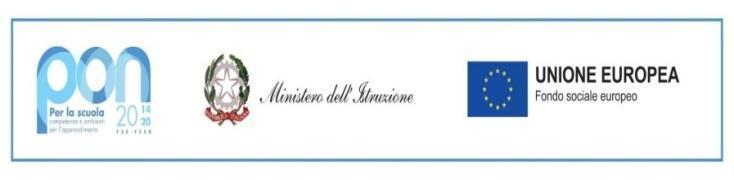 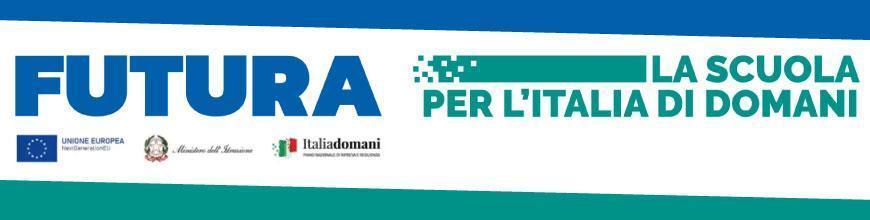 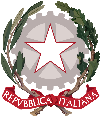 Ministero dell’Istruzione e del MeritoISTITUTO COMPRENSIVO STATALE DI VIALE LIBERTA’Scuole dell’ Infanzia “C. Corsico” - “S. Maria delle Vigne”Scuole Primarie “E. De Amicis” - “ A. Botto”Scuola Secondaria di Primo Grado “G. Robecchi”Viale Libertà, 32 – 27029 Vigevano (PV)  Tel. 0381/42464 -  Fax  0381/42474e-mail pvic83100r@istruzione.it -  Pec: pvic83100r@pec.istruzione.itSito internet: www.icvialelibertavigevano.edu.itCodice Fiscale  94034000185Codice Meccanografico: PVIC83100RISTITUTO COMPRENSIVO STATALE DI VIALE LIBERTA’Scuole dell’ Infanzia “C. Corsico” - “S. Maria delle Vigne”Scuole Primarie “E. De Amicis” - “ A. Botto”Scuola Secondaria di Primo Grado “G. Robecchi”Viale Libertà, 32 – 27029 Vigevano (PV)  Tel. 0381/42464 -  Fax  0381/42474e-mail pvic83100r@istruzione.it -  Pec: pvic83100r@pec.istruzione.itSito internet: www.icvialelibertavigevano.edu.itCodice Fiscale  94034000185Codice Meccanografico: PVIC83100R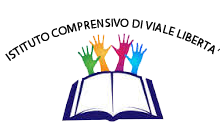 OGGETTO:  Piano nazionale di ripresa e resilienza, Missione 4 – Istruzione e ricerca – Componente 1 – Potenziamento dell’offerta dei servizi di istruzione: dagli asili nido alle università – Investimento 3.1 “Nuove competenze e nuovi linguaggi”, finanziato dall’Unione europea – Next Generation EU – “Azioni di potenziamento delle competenze STEM e multilinguistiche” – Intervento A: Realizzazione di percorsi didattici, formativi e di orientamento per studentesse e studenti finalizzati a promuovere l’integrazione, all’interno dei curricula di tutti i cicli scolastici, di attività, metodologie e contenuti volti a sviluppare le competenze STEM, digitali e di innovazione, nonché quelle linguistiche, garantendo pari opportunità e parità di genere in termini di approccio metodologico e di attività di orientamento STEMAzioni di potenziamento delle competenze STEM e multilinguistiche(D.M. n. 65/2023)ALLEGATO “A” ALL’AVVISODOMANDA DI PARTECIPAZIONEProcedura di selezione per il conferimento di n. 3 incarichi individuali di esperto per percorsi didattici di 10 ore ciascunoe n. 3 incarichi individuali di tutor per percorsi didattici di 10 ore ciascunoaventi ad oggetto la realizzazione di percorsi didattici, formativi e di orientamento per alunni e studenti finalizzati a promuovere l’integrazione, all’interno dei curricula di tutti i cicli scolastici, di attività, metodologie e contenuti volti a sviluppare le competenze STEM, digitali e di innovazione, garantendo pari opportunità e parità di genere in termini di approccio metodologico e di attività di orientamento STEM, anche sulla base di quanto previsto dai commi 547-554 della legge 29 dicembre 2022, n. 197.CRITERI DI SELEZIONE PER ESPERTI STEM- DOCENZA ALUNNI infanzia 5 anni, primaria classi IV e V, scuola secondaria di I grado classi I, II e III (PNRR DM 65/2023) - INTERVENTO A - PNRR DM 65/2023Criteri minimi di ammissione: Laurea magistrale o da vecchio ordinamentoCRITERI DI SELEZIONE PER ESPERTI STEM- DOCENZA ALUNNI infanzia 5 anni, primaria classi IV e V, scuola secondaria di I grado classi I, II e III (PNRR DM 65/2023) - INTERVENTO A - PNRR DM 65/2023Criteri minimi di ammissione: Laurea magistrale o da vecchio ordinamentoCRITERI DI SELEZIONE PER ESPERTI STEM- DOCENZA ALUNNI infanzia 5 anni, primaria classi IV e V, scuola secondaria di I grado classi I, II e III (PNRR DM 65/2023) - INTERVENTO A - PNRR DM 65/2023Criteri minimi di ammissione: Laurea magistrale o da vecchio ordinamentoTABELLA DI VALUTAZIONE TITOLIPUNTIPUNTIDocente di ruolo 5Docente a tempo determinato in servizio fino al termine del modulo3Laurea specialistica in discipline STEM5Corso di formazione per Esperto STEM erogato da EFT USR Lombardia3Corsi di formazione nell’ambito delle metodologie didattiche innovative, delle discipline STEM erogati da enti accreditati MIUR (2 punti per ogni esperienza)max 6Certificazioni informatiche riconosciute dal MIUR in ambito della transizionedigitale (robotica, STEM, making, coding) (1 punto per ogni esperienza)max 2Incarichi all’interno dell’istituto in ambito informatico e digitale della didattica nelle discipline STEM (Corsi PON, Laboratori, Progetti extracurricolari) (2 punti per ogni esperienza)max 6TOTALE30CRITERI DI SELEZIONE PER DOCENTI TUTOR DI ESPERTI STEM- DOCENZA ALUNNI infanzia 5 anni, primaria classi IV e V, scuola secondaria di I grado classi I, II e III (PNRR DM 65/2023) - INTERVENTO A - PNRR DM 65/2023CRITERI DI SELEZIONE PER DOCENTI TUTOR DI ESPERTI STEM- DOCENZA ALUNNI infanzia 5 anni, primaria classi IV e V, scuola secondaria di I grado classi I, II e III (PNRR DM 65/2023) - INTERVENTO A - PNRR DM 65/2023CRITERI DI SELEZIONE PER DOCENTI TUTOR DI ESPERTI STEM- DOCENZA ALUNNI infanzia 5 anni, primaria classi IV e V, scuola secondaria di I grado classi I, II e III (PNRR DM 65/2023) - INTERVENTO A - PNRR DM 65/2023TABELLA DI VALUTAZIONE TITOLIPUNTIPUNTIDocente di ruolo 5Docente a tempo determinato in servizio fino al termine del modulo3Laurea specialistica in discipline STEM5Corsi di formazione nell’ambito delle metodologie didattiche innovative, delle discipline STEM erogati da enti accreditati MIUR (2 punti per ogni esperienza)max 6Certificazioni informatiche riconosciute dal MIUR in ambito della transizionedigitale (robotica, STEM, making, coding) (1 punto per ogni esperienza)max 3Incarichi all’interno dell’istituto in ambito informatico e digitale della didattica nelle discipline STEM (Corsi PON, Laboratori, Progetti extracurricolari) (2 punti per ogni esperienza)max 8TOTALE30Luogo e dataFirma del Partecipante_______________, __________________________________________